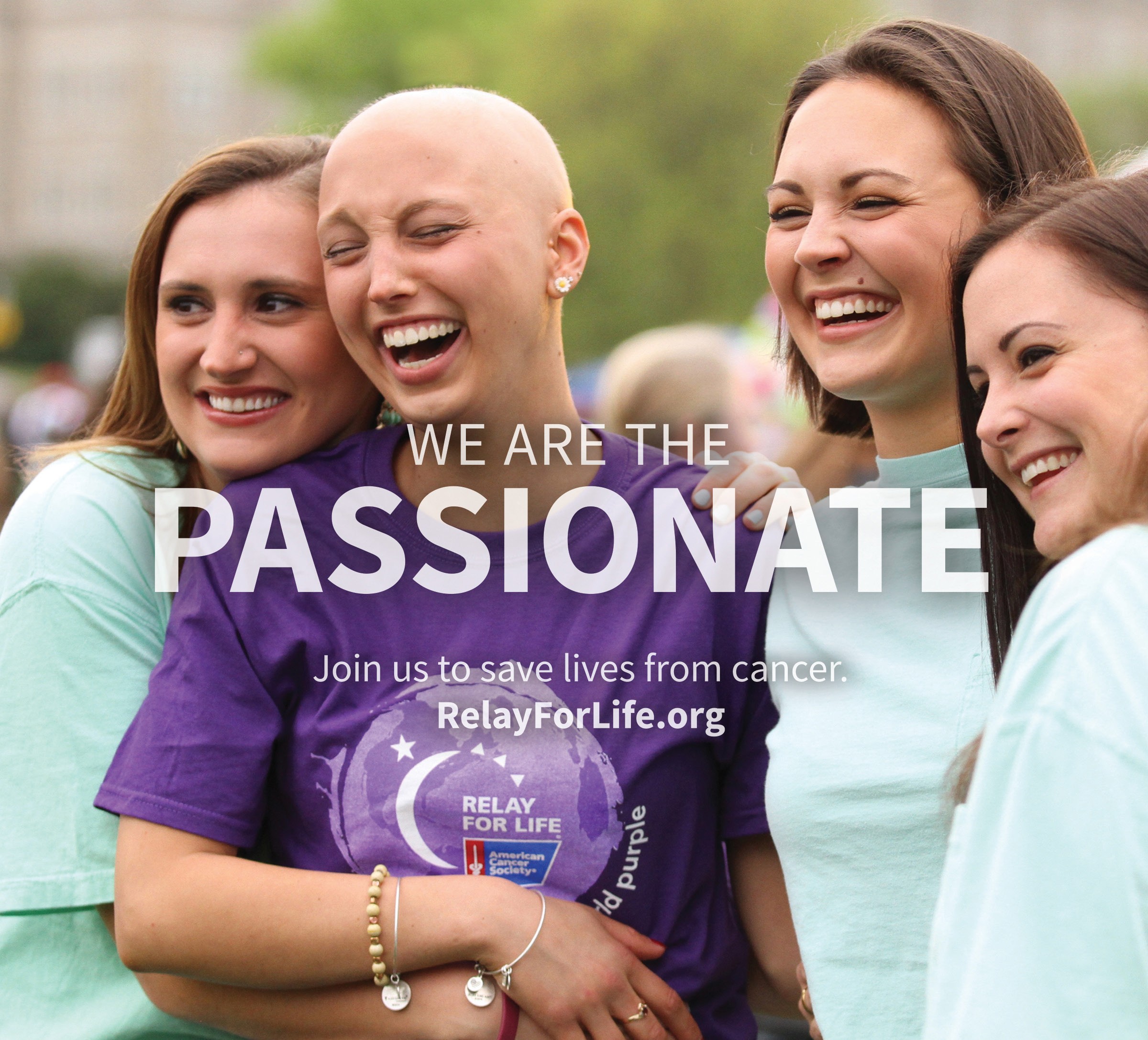 Join usRelay For Life of Eau Claire CountyFriday, June 9, 2017Phoenix Park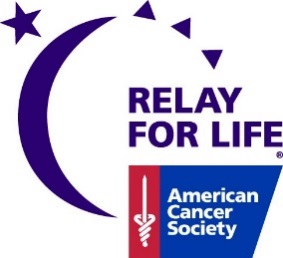 330 Riverfront Terrace in Eau ClaireRelayForLife.org/EauClaireWI  or  800.227.2345